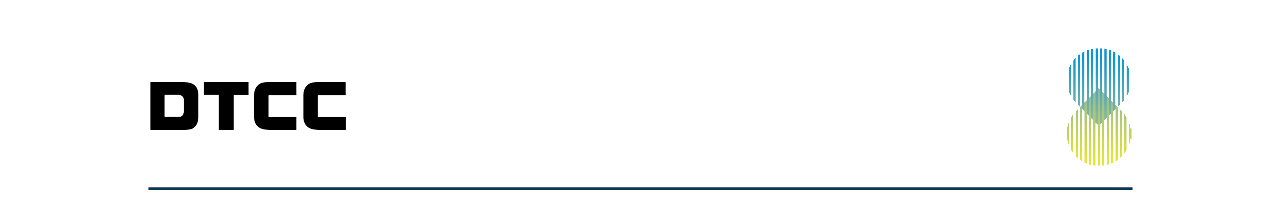 CODE LIST MODIFICATIONSThis document provides the detailed modifications made to the I&RS code lists as part of the bi-monthly code list edits.  These modifications are based on submitted recommendations made by I&RS participants.  All modifications were reviewed and approved by the I&RS Review Board.The enhancement requests can be found in the Participant Section of our website (http://www.dtcc.com/products/insurance) under Enhancements, and then Current Release.  The enhancement numbers are listed (IPS00###) next to each request in this document. Product(s) Included in this EDIT RELEASEIFW – In Force Web TransactionsTest & ProductionCode lists will be updated in PSE on Thursday, January 20th and in Production on Thursday, January 27th.Scheduled Code List EditsUpdated Record Layout documentation will be available on the I&RS website.In Force Web TransactionsIPS00692 - IFW - Add Product Type Codes (212 and 115)Please add the following codes to the list of allowed values to VI 21209 & VI 21208 (request & response)Field Name: Policy Product TypeCodes and descriptions1004900056 = RXA (Registered Indexed Annuity)1004900057 = IVA (Variable Indexed Annuity)1004900058 = FIA (Fixed Indexed Annuity)XPath:<TXLife/TXLifeRequest/OLifE/Holding/Policy/ProductType><TXLife/TXLifeResponse/OLifE/Holding/Policy/ProductType>Please add the following codes to the list of allowed values to PAI 115 (request & response) Field Name: Policy Product TypeCodes and descriptions1004900056 = RXA (Registered Indexed Annuity)1004900057 = IVA (Variable Indexed Annuity)1004900058 = FIA (Fixed Indexed Annuity)XPath:<TXLife/TXLifeRequest/OLifE/Holding/Policy/ProductType><TXLife/TXLifeResponse/OLifE/Holding/Policy/ProductType >Document Revision HistoryDateAuthorVersionChange Description12/27/2021Jovani Munoz1.0Draft